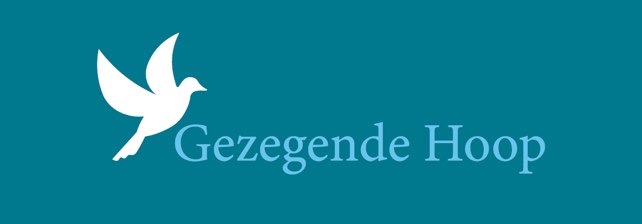 Eerste hulp bij Geestelijke strijd.Een drietal gebeden voor tijden van benauwdheid.Neem het heft in eigen hand in de strijd tegen de duisternis als u lastiggevallen wordt.Heere Jezus, Ik kom tot u Heere Jezus om in uw naam elke vorm van duisternis te verwerpen die op dit moment in mijn leven is. U heeft mij alle macht en kracht gegeven over elke macht en kracht van de duisternis en daarom beveel ik in de kracht en het vuur van de heilige geest dat elke vorm van duisternis in mijn huis of situatie verbroken zal worden en zal gaan naar een plaats die de Heere Jezus jullie aanwijst. Ik vraag of de Heere Jezus of het huis waar ik woon bedekt mag worden door het bloed van de Heere Jezus.  Glorie aan God Amen.Heere Jezus,Ik vraag u mijn huis en dat van mijn kinderen te beschermen tegen de werkers van de duisternis op grond van psalm 91 en te beschermen met uw bloed. (Lees psalm 91 hardop en zeg hierbij ook dat u het uitspreekt voor u zelf en voor uw kinderen (. Ik dank u Heere Jezus en prijs uw naam.Heilige Geest,Ik vraag of mij getoond mag worden of er nog deuren openstaan waardoor ik de duisternis binnen laat in mijn leven.(Deze deuren zijn zonden of gewoonten die God niet welgevallig zijn) ga in gebed en vraag eventueel vergeving hiervoor en heb vrede met God en verwerp de duisternis. Sluit af met dankzegging bijvoorbeeld glorie aan God In deze tijd is het noodzakelijk om je iedere dag te wapenen met geestelijke wapens die ons zijn gegeven om ons te beschermen en te bevrijden. Voorkomen is beter dan te strijden maar het is nu eenmaal zo dat de tijden of omstandigheden steeds donkerder worden. De demonische  manifestatie op aarde neemt alleen maar toe. Het gebed mag best vol vuur en passie zijn, u staat immers in uw recht en in de kracht van de Heilige Geest. Vergeet ook niet dat we te maken hebben met een nietsontziende vijand, onzichtbaar maar wel aanwezig. Echter, de kracht en macht van een Christen kan de duisternis niet weerstaan. Houdt moed en groei in uw geloof zoals Paulus ons dat aangaf in Efeze 6.10.Wordt gesterkt in de Heere en in de sterkte van zijn macht. Het heft in eigen hand nemen tegen de duisternis.Als wij beseffen dat we sterk zijn door de macht van de Heere Jezus geeft ons dat kracht en meer geloof. Vergeet ook nooit dat de Heere Jezus altijd, in welke omstandigheid dan ook dichtbij is en u Hem altijd kunt aanroepen. En weet dat Hij van u houdt niets kan ons scheiden van zijn liefde.We moeten niet vergeten dat de heilige geest die in ons is elke dag weer de ruimte gegeven moet worden om onze dag te leiden door Hem uit te nodigen te beschermen.  Het is het vuur van de Heiige Geest wat ons omringt, en kracht geef en ons in de geest laat wandelen die dag. Het allerbelangrijkste in deze tijd is het wegnemen van redenen waardoor de vijand binnen mag komen.Ik wens u de overwinning en vrede van de Heere Jezus.ShalomWilt u meer informatie over geestelijke strijd en hoe daar mee om te gaan kijk dan op de website op de downloadpagina. www.onzegezegendehoop.nl